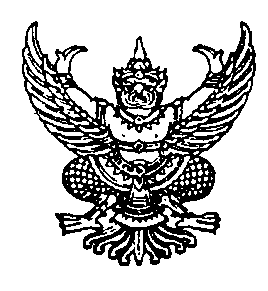 ประกาศองค์การบริหารส่วนตำบลเขาพระทองเรื่อง  เจตนารมณ์การป้องกันและต่อต้านการทุจริตคอร์รัปชั่น---------------------------	องค์การบริหารส่วนตำบลเขาพระทอง  อำเภอชะอวด  จังหวัดนครศรีธรรมราช  มีอุดมการณ์ในการมุ่งเสริมสร้างคุณภาพในการบริการประชาชนอย่างมีคุณธรรมและเท่าเทียมกัน  โดยยึดมั่นในความรับผิดชอบต่อสังคม  และมีกรอบแนวคิดยุทธศาสตร์การพัฒนาคุณธรรม จริยธรรม  ตลอดจนนโยบายและแนวปฏิบัติให้เคารพศักดิ์ศรีและคุณค่าความเป็นมนุษย์  เสริมสร้างคนดี  และดำเนินชีวิตอย่างพอเพียงโดยมีคุณธรรม  จริยธรรมเป็นพื้นฐานภายใต้องค์กรธรรมาภิบาลและดำเนินการตามนโยบายของรัฐบาลเพื่อประโยชน์สุขของประชาชน	ดังนั้น  องค์การบริหารส่วนตำบลเขาพระทอง  อำเภอชะอวด  จังหวัดนครศรีธรรมราช  จึงขอประกาศแสดงเจตนารมณ์การป้องกันและต่อต้านการทุจริตคอร์รัปชั่น  ดังนี้ผู้บริหาร  เจ้าหน้าทีทุกท่าน จะบริหารและปฏิบัติงานด้วยหลักธรรมมาภิบาลโดยมุ่งตอบสนองความต้องการของประชาชนด้วยความถูกต้อง โปร่งใส  และเป็นธรรมผู้บริหาร เจ้าหน้าที่ทุกท่าน  จะไม่เรียกรับ ไม่รับ ไม่เสนอ สิ่งใด  เพื่อประโยชน์มิชอบผู้บริหาร เจ้าหน้าที่ทุกคน จะยืนหยัดในสิ่งที่ถูกต้อง จะไม่ทนต่อการทุจริตคอร์รัปชั่นผู้บริหาร เจ้าหน้าที่ทุกท่าน  จะบริหารงานและปฏิบัติงานด้วยความเปิดเผย โปร่งใส             ยึดประโยชน์ต่อสาธารณะผู้บริหาร เจ้าหน้าทีทุกท่าน จะร่วมป้องกัน คุ้มครอง ผู้ต่อต้านการทุจริตคอร์รัปชั่นผู้บริหาร เจ้าหน้าที่ทุกท่าน  จะร่วมกันต่อต้านและเฝ้าระวังการทุจริตคอร์รัปชั่นทุกรูปแบบและใช้มาตรการลงโทษขั้นสูงต่อผู้ทุจริตคอร์รัปชั่นและผู้ที่เกี่ยวข้อง	จึงประกาศให้ทราบโดยทั่วกัน			ประกาศ  ณ  วันที่ 15  เดือน  มกราคม  พ.ศ.2562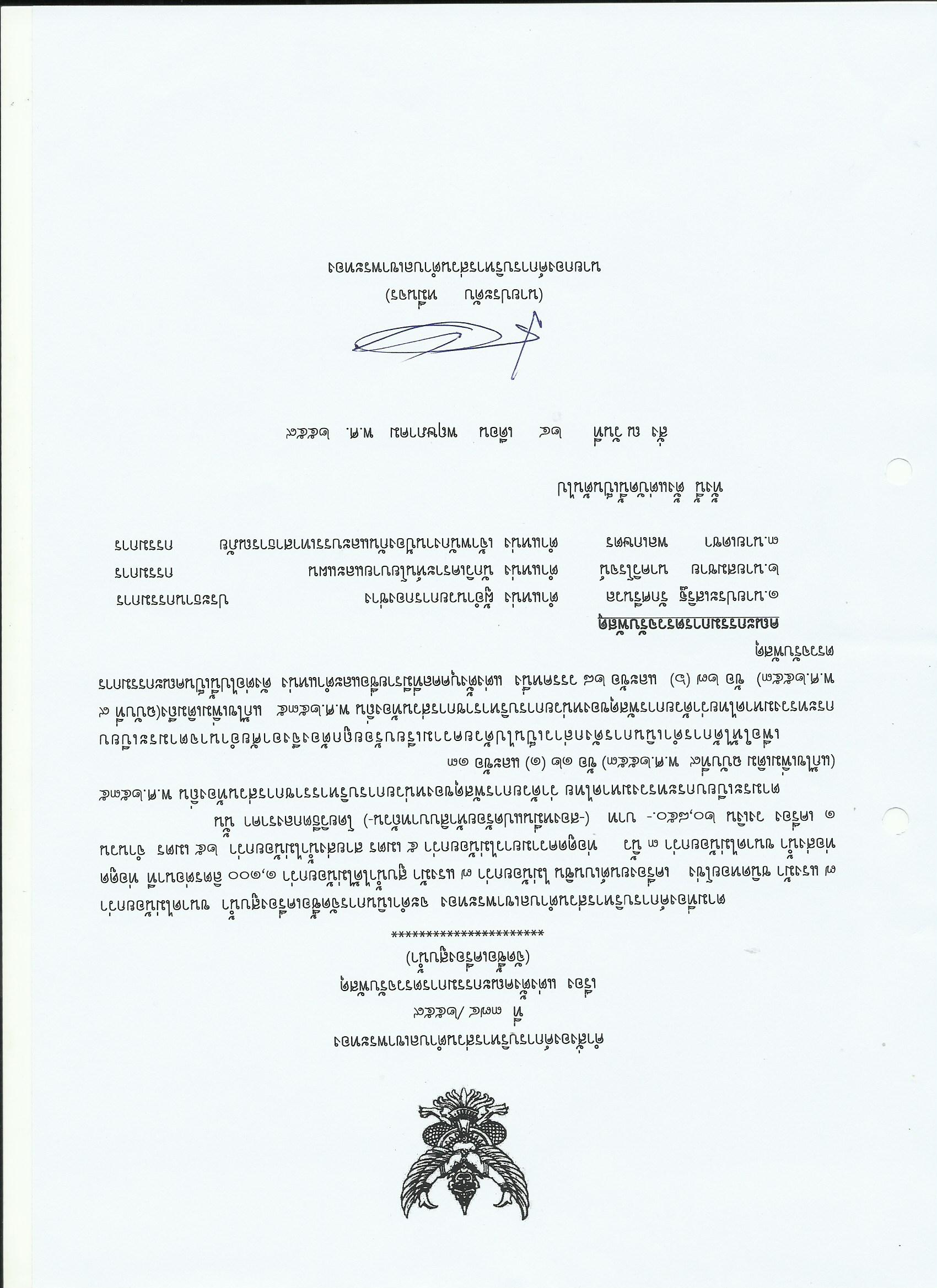 (นายประดับ  หมื่นจร)นายกองค์การบริหารส่วนตำบลเขาพระทอง